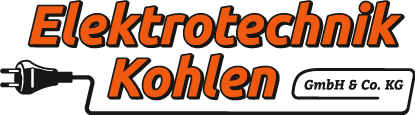 In Berg 33, 41844 Wegberg, Telefon: 02434-6034799, E-Mail: info@elektrotechnik-kohlen.deWir brauchen Verstärkung!Zur Verstärkung unseres jungen und dynamischen Teams suchen wir zum sofortigen Einstieg Bauleiter für Energie- und Gebäudetechnik (m/w/d)Aufgaben:eigenständige Bearbeitung von Projekten im Bereich Energie- und Gebäudetechnik personelle Koordination auf den BaustellenKoordination und Bestellung von Materialien für die BaustellenDas bringst du mit:Abgeschlossene Ausbildung zum Elektroniker, Meister oder Techniker für Energie- und Gebäudetechnikgewissenhafte und eigenständige ArbeitsweiseZuverlässigkeitFührerschein Klasse Bkundenorientiertes Auftretenmindestens 3 Jahre BerufserfahrungWir bieten:ein junges, motiviertes Team mit einem guten Arbeitsklima auf Augenhöhesorgfältige Einarbeitung in allen Tätigkeitsbereichenunbefristeter Arbeitsvertragattraktives Gehalt mit ZulagenUrlaubs- und Weihnachtsgeld, vermögenswirksame Leistungenbis zu 30 Tage Urlaubgeregelte Arbeitszeitenleistungsorientierte Bonuszahlungflexible Arbeitszeitgestaltung, wahlweise in einer 4- oder 5-TagewocheFirmenfahrzeugFort- und Weiterbildungsmöglichkeitenspannende, abwechslungsreiche ProjekteHaben wir dein Interesse geweckt? Bewirb dich jetzt!